大连经济技术开发区人民法院执行裁定书(2021)辽0291执恢168号申请执行人：大连保税区珠江村镇银行股份有限公司，住所地辽宁省大连市保税区黄海西四路205号国贸中心E座1楼3区、8楼2区。
    负责人：喻学军。
    被执行人：大连通达机床有限公司，住所地大连市西岗区香海花园6-1号。
    法定代表人：董文利。被执行人：董文利，男，1964年6月6生，汉族，住大连市西岗区香海花园7-3号。
    被执行人：董文庆，男，1970年6月16生，汉族，住大连市西岗区香海花园6-1号。
    被执行人：于杰，女，1968年3月15生，汉族，住大连市西岗区香海花园6-1号。上列当事人因金融借款合同纠纷一案，本院于2020年4月17日作出（2019）辽0291民初5826号民事判决书，已经发生法律效力。申请执行人于2020年8月3日向本院申请执行，本院于2021年5月14日立案恢复执行。本院在执行过程中，查封了被执行人董文庆所有的位于大连市沙河口区春光园15号2单元6层2号、大连市甘井子区花锦园29号2单元3层1号、大连市沙河口区兴工北三街2B-4号三套房地产；被执行人董文利所有的位于大连市西岗区香海园6-1号、大连市沙河口区兴工北三街2B-5号两套房地产（详见明细表）。并责令被执行人履行生效法律文书确定的义务。现被执行人在本院指定的期间内未履行生效法律文书确定的义务。本院依法对案涉财产价值委托评估，大连久泰房地产土地估价有限公司接受委托后，于2020年12月1日出具大连久泰价估司鉴字【2020】第066号房地产估价报告,评估报告书已依法送达。依照《中华人民共和国民事诉讼法》第二百四十四条、第二百四十七条之规定，裁定如下：拍卖被执行人董文庆所有的位于大连市沙河口区春光园15号2单元6层2号、大连市甘井子区花锦园29号2单元3层1号、大连市沙河口区兴工北三街2B-4号三套房地产；被执行人董文利所有的位于大连市西岗区香海园6-1号、大连市沙河口区兴工北三街2B-5号两套房地产（详见明细表）。本裁定送达后立即生效。审  判   长     夏  明  宇       审  判   员     王      琦审  判   员     关  国  震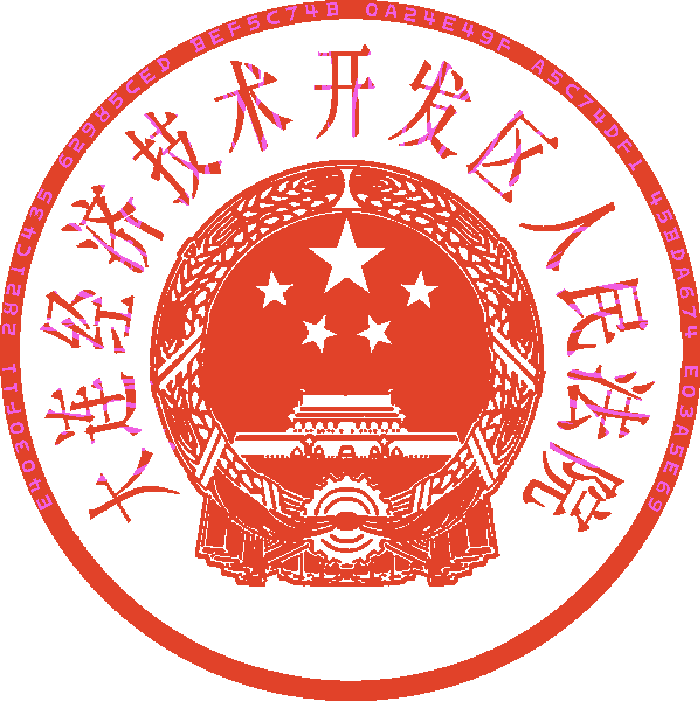 二○二一年五月三十一日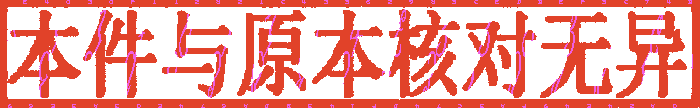 书  记  员     王  一  成